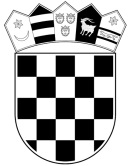            REPUBLIKA HRVATSKA      MINISTARSTVO PRAVOSUĐA                         I UPRAVE  UPRAVA ZA ZATVORSKI SUSTAV                     I PROBACIJU                 Kaznionica u Požegi  KLASA:   372-03/21-01/18URBROJ: 514-10-05-04-01/1-21-01Požega, 05. studeni 2021. godineNa temelju članka 6. stavka 1. Zakona o zakupu i kupoprodaji poslovnog prostora („Narodne novine“, broj 125/11, 64/15 i 112/18), uz suglasnost Središnjeg ureda za zatvorski sustav Uprave za zatvorski sustav i probaciju Ministarstva pravosuđa i uprave, KLASA: 372-03/21-01/15, URBROJ: 514-10-02-02-01/01-21-02 od 27. listopada 2021. godine, Kaznionica u Požegi objavljujeJAVNI NATJEČAJza davanje u zakup dijela poslovnog prostora Predmet javnog natječaja je zakup dijela poslovnog prostora u svrhu postavljanja i držanja samoposlužnih aparata za tople napitke u Kaznionici u Požegi, u niže navedenim objektima.Dijelovi poslovnog prostora površine po 1 m2 i ukupne površine 5 m2 daju se u zakup za postavljanje i držanje ukupno 5 samoposlužnih aparata za tople napitke i to na lokacijama unutar Kaznionice u Požegi:-1 (jedan) samoposlužni aparat za tople napitke u Prostoru za posjete u Poluotvorenom odjelu za zatvorenike, -1 (jedan) samoposlužni aparat u Blagovaonici za zatvorenike, -1 (jedan) samoposlužni aparat u Zatvorenom odjelu za zatvorenike,-1 (jedan) samoposlužni aparat za tople napitke u Blagovaonici za zatvorenice i -1 (jedan) samoposlužni aparat u Prostoru za posjete za zatvorenice. Dijelovi poslovnog prostora daju se u zakup na određeno vrijeme od 5 (pet) godina.Javni natječaj se provodi prikupljanjem ponuda.Početna cijena mjesečne zakupnine iznosi 200,00 kn (dvijestotinekuna) bez PDV-a, po samoposlužnom aparatu, a na koji iznos će se obračunati porez na dodanu vrijednost.  Zainteresirani ponuditelj mora dati ponudu za sve dijelove poslovnog prostora, a kao valjane razmatrat će se samo one ponude koje se odnose na sve samoposlužne aparate, odnosno na sve dijelove poslovnog prostora koji su predmet zakupa. Iznos ponuđene mjesečne zakupnine podliježe promjeni na godišnjoj razini ako se indeks potrošačkih cijena u Republici Hrvatskoj poveća za više od 2% prema objavi Državnog zavoda za statistiku.Poslovni prostor na kojem je zasnovan zakup ne može se dati u podzakup.PONUDA ZA SUDJELOVANJE U JAVNOM NATJEČAJU MORA BITI POTPISANA OD OVLAŠTENE OSOBE I SADRŽAVATI:-ime i prezime, OIB, adresu i prebivalište za fizičke osobe, odnosno naziv tvrtke, OIB i adresu sjedišta za pravne osobe;-presliku osobne iskaznice za fizičke osobe, izvornik ili ovjerenu presliku rješenja o upisu u sudski registar za pravne osobe ne stariji od 3 mjeseca od dana objave natječaja, odnosno obrtnice za fizičke osobe-obrtnike;-izvornik ili ovjerenu presliku potvrde nadležnog tijela o izvršenoj obvezi plaćanja poreza i doprinosa za mirovinsko i zdravstveno osiguranje, ne stariju od 30 dana od dana objave ovog natječaja;-potvrdu nadležnog općinskog suda da protiv fizičke osobe ili odgovorne osobe u tvrtki nije podignuta optužnica, niti je izrečena pravomoćna osuđujuća presuda za kaznena djela;-tehničke podatke o samoposlužnom aparatu i vrsti toplih napitaka koje će se nuditi u aparatima; -cijenu mjesečne zakupnine iskazanu u kunama posebno za svaki samoposlužni aparat po lokaciji i sveukupnu cijenu mjesečne zakupnine po svim ponuđenim lokacijama (zbroj svih mjesečnih zakupnina po lokacijama). Sveukupna cijena mjesečne zakupnine mora biti upisana brojkama i slovima;    -izjavu da je ponuditelj podnošenjem ponude izričito suglasan da Kaznionica u Požegi može koristiti i dalje obrađivati dostavljene podatke u svrhu provedbe postupka javnog prikupljanja ponuda, sukladno propisima o zaštiti osobnih podataka te iste objaviti u skladu s odredbama propisa koji uređuju pravo na pristup informacijama. Potpisane i pečatirane ponude dostavljaju se poštom preporučeno ili neposredno, na adresu naručitelja: Kaznionica u Požegi, Osječka 77, Požega 34000, u zatvorenoj omotnici s upisanom adresom zakupodavca te naznakom „Ponuda za Javni natječaj za davanje u zakup dijela poslovnog prostora – ne otvaraj“.Rok za dostavu ponuda je do 15. studenog 2021. godine, do 13h.Ponude će se javno otvarati u prostorijama Kaznionice u Požegi, Osječka 77, Požega, 17. studenog 2021. godine u 12:00 sati. Predstavnik ponuditelja svoje ovlaštenje za nazočnost javnom otvaranju ponuda dokazuje pisanom punomoći.Nepravovremene, nepotpune ili ponude podnesene suprotno uvjetima natječaja neće se razmatrati.Najpovoljnijom ponudom smatrat će se ona ponuda koja uz ispunjenje svih uvjeta natječaja, s priloženom traženom dokumentacijom, sadrži najveći iznos sveukupne cijene mjesečne zakupnine po svim ponuđenim lokacijama. U slučaju da dva ili više ponuditelja ponude jednak iznos zakupnine prednost ima ponuda koja je ranije zaprimljena. Obavijest o najpovoljnijoj ponudi ponuditeljima će se dostaviti putem e-mail.Odabrani ponuditelj je dužan najkasnije u roku od 15 dana od poziva zakupodavca preuzeti poslovni prostor i sklopiti Ugovor o zakupu. Ugovor o zakupu dijela poslovnog prostora sklapa se na određeno vrijeme od 5 (pet) godina, a smatra se sklopljenim i proizvodi pravne učinke danom njegove solemnizacije (potvrde) od strane javnog bilježnika.Priključenje samoposlužnih aparata obavlja odabrani ponuditelj o svom trošku. Ako isti ne preuzme poslovni prostor ili ne zaključi ugovor o zakupu u određenom roku, smatrat će se da je odustao od zaključenja ugovora, te će se izabrati drugi po redu najpovoljniji ponuditelj. Ukoliko je više ponuditelja predalo ponudu u istom iznosu sveukupne cijene mjesečne zakupnine, a udovoljavaju uvjetima natječaja, za najpovoljnijeg ponuditelja odabrati će se onaj čija je ponuda prva dostavljena.Obveza i trošak zakupnika jesu: dostava aparata, postavljanje i priključivanje aparata, održavanje i servis, kao i troškovi montaže i demontaže aparata, njihovo uklanjanje, odvoz i dovođenje prostora u prvobitno stanje nakon prestanka ugovora o zakupu. Zakupodavac ne odgovara za eventualno oštećenje aparata, krađu i ostale rizike, kao niti za štetu nastalu trećim osobama u vezi s rukovanjem, korištenjem i radom aparata te konzumiranjem proizvoda iz aparata. Ove i sve ostale odredbe bit će utvrđene Ugovorom o zakupu dijela prostora koji će biti zaključen s najpovoljnijim ponuditeljem.Zakupodavac zadržava pravo da po provedenom natječajnom postupku ne izabere najpovoljnijeg ponuđača i poništi natječaj bez obrazloženja. Sve dodatne informacije mogu se dobiti na tel. 034/230-407, e-mail kaznionica.u.pozegi@uzs.pravosudje.hr                                                                                                                        UPRAVITELJ                                                                                                                 Zvonimir Leopoldović